 Слово -поздравление на  линейке « Последний звонок»   для 9 классов от учителей начальных классов.  Цель: оригинально поздравить своих детей, выпускников 9  классов.Подготовка: заранее купить конфеты по названию (оно выделено  жирным шрифтом) и количество детей своего класса, оформить в пакет .Ход поздравления.  Поздравление проходит на линейке, где учителям начальной школы предоставляется слово.  Вступительное слово: Скоро   последний звонок прозвенит. Ещё один   жизни этап завершит!  Выбран будет следующий путь, Но детства уже никогда не вернуть.Там где,  вы, наши малышки,Ели конфетки, листая книжки.  Частичку детства вернуть мы хотим,   Конфетами  с радостью Вас угостим.         Каждый учитель произносит слова для своего класса и вручает классу пакет с конфетами.4 а       « Ярче» пусть в жизни удача светит!             Успехом каждое дело отметит!            « Ярче» звезд, пусть горят глаза!            Пусть Вас окрыляет мечта!4 б  « Самый умный» добьется всего!           Пусть всё  Вам дается по жизни легко           Но помните,  многово, чтобы добиться      « Самым умным» быть надо стремиться!4 в   «Орешковый бум» пусть счастье   доставит!              Везенье  вас на ОГЭ не оставит.           И   КИМ      счастливым   будет не раз   Встречаться  по жизни:                                              – Ребята,  вы класс! 4г « Вместе вкуснее» - с друзьями  в  Тик Ток.        Дружба  нужна, запасись ею впрок!        Помни с  одноклассниками  все ж веселей.      Улыбок побольше, все будет  окей!4 д  Ну, а если что «  Забегай на чай»       Школу родную не забывай!      Радость, здоровье и позитив     С собой из неё   навсегда прихватив!Заключительное слово.  Затаив дыханье, конфету разверни,  И своё желанье ей проговори!  Всё, что   пожелаешь, исполнит вмиг она! В добрый путь, ребята ни пуха, ни пера!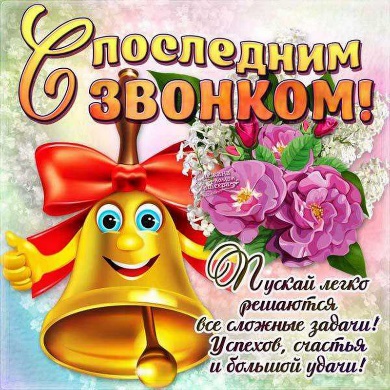  Ссылка на картинки. http://oustrel.tav.obr55.ru/files/2021/05/04a06de4945a7cb04763.jpgАвтор поздравления Разнадежина Ирина Анатольевна учитель начальных классов.